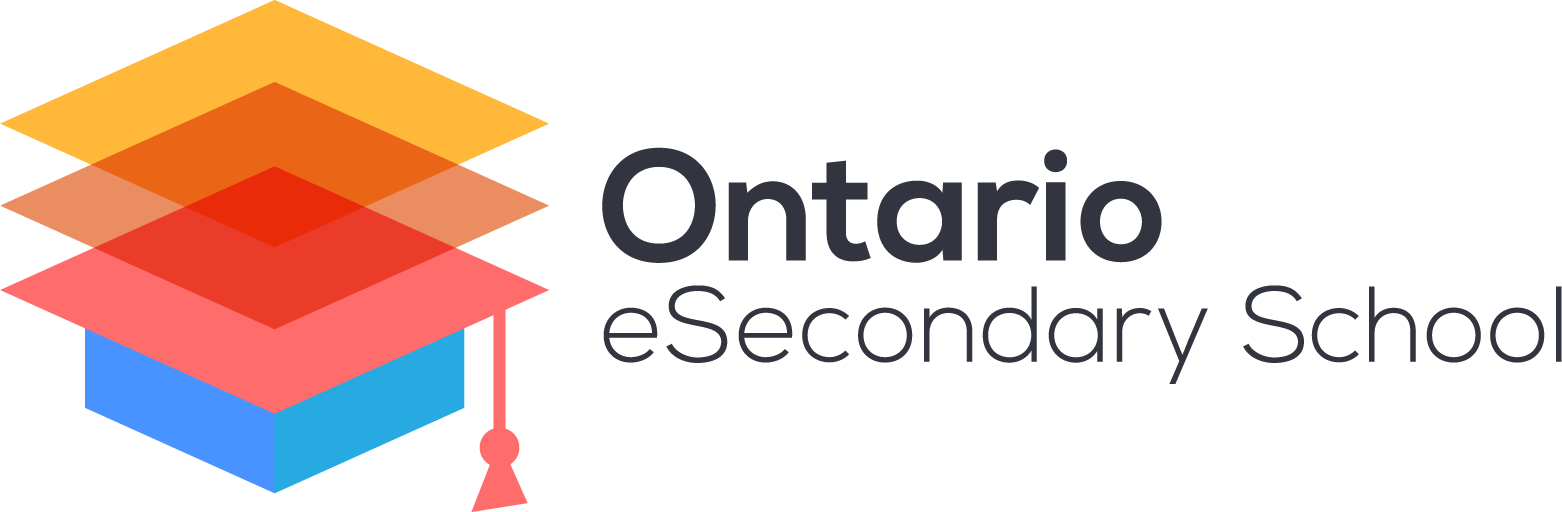 PRIOR LEARNING ASSESSMENT AND RECOGNITION FOR MATURE STUDENTSAPPLICATION TO CHALLENGE FOR CREDIT FOR A COURSEPlease complete this application form and submit it to your school Principal at principal@oeshighschool.comSurname:      Given names:      MIN/OEN (if applicable):                                                         Grade:      Gender:  Male  Female                              Date of birth:       year       month       daySchool:      I wish to challenge for credit for the following course:I am aware that a passing or failing mark resulting from a challenge for credit for a Grade 11 or 12 course will be entered on my Ontario Student Transcript and that a passing or failing mark or a withdrawal resulting from a challenge for credit for any Grade 10, 11, or 12 course will be entered on my PLAR tracking record and maintained in my Ontario Student Record.I am aware that the PLAR challenge process will include formal tests (balanced between written work and demonstration, as appropriate for the subject) worth 70 per cent of the final mark, and other types of assessment expectations outlined in the appropriate provincial curriculum policy document. I am aware that a maximum of 10 credits may be granted through the challenge and equivalency processes (combined) for courses in Grades 11 and 12.I am submitting the following as evidence that I am qualified to challenge for credit for this course: letter(s) of recommendation from teacher(s) familiar with the course expectations letter(s) of recommendation from member(s) of the community a portfolio of relevant work proof of successful relevant experience, e.g., work experience  proof of independent learning in a relevant area a videotape, audiotape, or CD-ROM with samples of relevant work proof of relevant prior learning from another educational jurisdiction proof of successful completion of courses identified as prerequisites for this courseStudent ParagraphWrite a paragraph of 100-200 words stating why you want to challenge for credit for this course. Be sure to include the following:Ways in which the course credit will help you fulfill your educational and career goalsYour special interests and skills related to this courseI have reviewed the curriculum expectations and the descriptions of the levels of achievement for this course with a designated subject teacher.I understand that a board/school committee will review my application.Signature of student: _____________________________                                  Date:      Signature of principal: ____________________________                                   Date:      FOR OFFICE USE ONLYDate application received:      Date challenge process completed:      Course TitleCourse TypeCourse Grade/LevelCourse Code